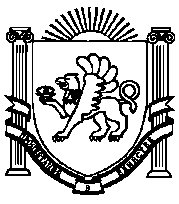 АДМИНИСТРАЦИЯИВАНОВСКОГО СЕЛЬСКОГО ПОСЕЛЕНИЯНИЖНЕГОРСКОГО РАЙОНАРЕСПУБЛИКИ КРЫМПОСТАНОВЛЕНИЕ № 15от 26 января 2016 года                                                                                  с.ТамбовкаОб утверждении Плана нормотворческойдеятельности Администрации Ивановского сельскогопоселения Нижнегорского района Республики Крымна 1-е полугодие 2016 года.В соответствии с Федеральным законом от 06.10.2003г. №131-ФЗ «Об общих принципах организации местного самоуправления в Российской Федерации», Законом Республики Крым от 21.08.2014 № 54-ЗРК «Об основах местного самоуправления в Республике Крым», Уставом муниципального образования Ивановское сельское поселение, в целях организации надлежащей работы по разработке и принятию нормативно-правовых актов Администрацией Ивановского сельского поселения,ПОСТАНОВЛЯЮ:1. Утвердить План нормотворческой деятельности Администрации Ивановского сельского поселения Нижнегорского района Республики Крым на 1-е полугодие 2016 года согласно приложению.2. Обнародовать настоящее постановление на Информационном стенде в административном здании администрации Ивановского сельского поселения по адресу: с. Тамбовка, ул. Школьная, 3-а 26 января 2016 года.3. Настоящее постановление вступает в силу со дня обнародования.4. Контроль исполнения настоящего постановления оставляю за собой.Председатель Ивановского сельского совета -Глава администрации Ивановского сельского поселения                                                              М.В.КаличинаПРИЛОЖЕНИЕУтверждено постановлением администрации Ивановского сельского поселения Нижнегорского района Республики Крым от 26.01. 2016 года № 15ПЛАННОРМОТВОРЧЕСКОЙ ДЕЯТЕЛЬНОСТИ АДМИНИСТРАЦИИ ИВАНОВСКОГО СЕЛЬСКОГО ПОСЕЛЕНИЯ НА 1-Е ПОЛУГОДИЕ 2016 ГОДА№п/пНаименование нормативно-правового актаИсполнителиСроки исполнения1Об утверждении Административного регламента исполнения муниципальной функции по осуществлению муниципального контроля за соблюдением обязательных требований, установленных в отношении муниципального жилищного фонда на территории муниципального образования Ивановское сельское поселение Нижнегорского района Республики КрымАдминистрацияИвановского сельского поселенияЯнварь 2016г2Об утверждении Положения о сообщении лицами, замещающими муниципальные должности, муниципальными служащими  администрации Ивановского сельского поселения Нижнегорского района Республики Крым о получении подарка в связи с их должностным положением или  исполнением ими служебных (должностных) обязанностей, сдаче и оценке подарка, реализации (выкупе) и зачислении средств, вырученных от его реализацииАдминистрацияИвановского сельского поселенияЯнварь 2016г3Об утверждении Порядка учета наймодателями заявлений граждан о предоставлении жилых помещений по договорам найма жилых помещений жилищного фонда социального использованияАдминистрацияИвановского сельского поселенияЯнварь 2016г4Об утверждении Положения о комиссии по обследованию зеленых насаждений на территории Ивановского сельского поселенияАдминистрацияИвановского сельского поселенияЯнварь 2016г5Об утверждении административного регламента предоставления муниципальной услуги «Заключение договора на размещение нестационарного торгового объекта на территории муниципального образования Ивановское сельское поселение Нижнегорского района Республики Крым»АдминистрацияИвановского сельского поселенияФевраль 2016г6Об утверждении Положения об организации ритуальных услуг и содержании мест погребения на территории муниципального образования Чкаловскоесельское поселение Нижнегорского районаРеспублики Крым АдминистрацияИвановского сельского поселенияМарт 2016г.7Об утверждении Положения «О порядке выявления, учета и признании права муниципальной собственности на бесхозяйное недвижимое имущество, находящееся на территории муниципального образования Ивановское сельское поселение Нижнегорского района Республики Крым»АдминистрацияИвановского сельского поселенияАпрель 20168Об утверждении Порядка заключения договоров социального найма жилого помещения с гражданами, которые являются основными нанимателями жилых помещений, находившихся по состоянию на 21 марта 2014 года в коммунальной собственности, и изменения договора социального найма жилого помещенияАдминистрацияИвановского сельского поселенияАпрель - май 20169Внесение изменений в нормативно-правовые акты администрации Ивановского сельского поселенияАдминистрацияИвановского сельского поселенияПо мере необходимости10Правовые акты, регулирующие деятельность по вопросам жилищно-коммунальных отношенийАдминистрацияИвановского сельского поселенияВ течении первого полугодия по мере изучения вопроса11Правовые акты, регулирующие деятельность по вопросам ГО, ЧС, ПБАдминистрацияИвановского сельского поселенияВ течении первого полугодия по мере изучения вопроса12Правовые вопросы, регулирующие деятельность по вопросам жилищных отношений (постановка на квартирный учет, предоставления жилых помещений)АдминистрацияИвановского сельского поселенияВ течении первого полугодия по мере изучения вопроса13Правовые акты, регулирующие деятельность в сфере земельных отношенийАдминистрацияЧкаловского сельского поселенияВ течении первого полугодия по мере изучения вопроса